受験生の保護者の方へ小学校の担任の先生に準備していただく提出書類について、募集要項に貼付のものではなく、Ｗｅｂページのものを利用する場合は、下記の内容をご確認いただき、準備をお願いします。・このページと次ページの「欠席・遅刻の記録」を印刷し、小学校の担任の先生へお渡しいただき、提出書類の準備を依頼してください。「欠席・遅刻の記録」は、Ｂ５の白色普通紙に印刷してください。・小学校の担任の先生に準備していただく提出書類は、「欠席・遅刻の記録」と「６年生の通知表のコピー」の２種類です。・「欠席・遅刻の記録」と「６年生の通知表のコピー」は、小学校の先生が封筒に厳封されます。厳封されたものは開封せずに本校に郵送してください。ノートルダム清心中学校への出願にあたり、提出書類の準備を担当してくださる先生へお手数をおかけしますが、下記の【記載上の注意】を確認いただき、提出書類を準備していただくようお願いいたします。準備していただく提出書類は、「欠席・遅刻の記録」と「６年生の通知表のコピー」の２種類です。◆「欠席・遅刻の記録」について・別紙「欠席・遅刻の記録」をご利用ください。本校Ｗｅｂページからダウンロードしたものを使用することもできます（その場合、必要事項を入力して印刷したものを使用してもかまいません。印刷される際は、Ｂ５の白色普通紙に印刷してください）。・「欠席・遅刻の記録」に直接記入する場合は、必ず黒ペンまたは黒ボールペンを使用してください。・※の欄には記入しないでください。・誤記訂正をする場合は、二重線を引き、訂正印を押してください。◆「６年生の通知表のコピー」について・「６年生の通知表のコピー」には、校印を押して原本証明をしてください。◆その他注意事項・「６年生の通知表のコピー」と「欠席・遅刻の記録」を同封の上、厳封してください。・厳封していないものや記載漏れのある書類は、受理しない場合もあるのでご注意ください。ノートルダム清心中学校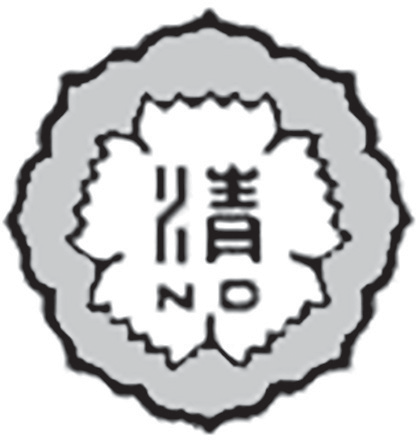 欠席・遅刻の記録・ 6 年生については、2023年12月 1 日(金)現在で記載してください。・学校感染症や忌引きなどによる欠席・遅刻は、欠席日数及び遅刻回数に入れないでください。・欠席・遅刻の数は、未記入と区別するため、 0 回の場合は 0 を記入してください。・理由については具体的に記入してください。（例）風邪（ 1 日)、腹痛（ 2 回）ノートルダム清心中学校(注)記載上の注意に従って記入してください。受験番号※在学小学校小学校組番在学小学校小学校フ リ ガ ナ児　童　名欠　席　・　遅　刻　の　記　録（2023年12月 1 日(金)現在）欠　席　・　遅　刻　の　記　録（2023年12月 1 日(金)現在）欠　席　・　遅　刻　の　記　録（2023年12月 1 日(金)現在）欠　席　・　遅　刻　の　記　録（2023年12月 1 日(金)現在）欠　席　・　遅　刻　の　記　録（2023年12月 1 日(金)現在）欠　席　・　遅　刻　の　記　録（2023年12月 1 日(金)現在）欠　席　・　遅　刻　の　記　録（2023年12月 1 日(金)現在）欠　席　・　遅　刻　の　記　録（2023年12月 1 日(金)現在）欠　席　・　遅　刻　の　記　録（2023年12月 1 日(金)現在）欠　席　・　遅　刻　の　記　録（2023年12月 1 日(金)現在）欠 席 日 数5 年生5 年生6 年生6 年生遅 刻 回 数5 年生5 年生6 年生6 年生欠 席 日 数日日遅 刻 回 数回回欠席の理由5 年生5 年生5 年生5 年生5 年生5 年生5 年生5 年生5 年生欠席の理由欠席の理由6 年生6 年生6 年生6 年生6 年生6 年生6 年生6 年生6 年生欠席の理由遅刻の理由5 年生5 年生5 年生5 年生5 年生5 年生5 年生5 年生5 年生遅刻の理由遅刻の理由6 年生6 年生6 年生6 年生6 年生6 年生6 年生6 年生6 年生遅刻の理由本書の記載事項に誤りがないことを証明する。本書の記載事項に誤りがないことを証明する。本書の記載事項に誤りがないことを証明する。本書の記載事項に誤りがないことを証明する。本書の記載事項に誤りがないことを証明する。本書の記載事項に誤りがないことを証明する。本書の記載事項に誤りがないことを証明する。本書の記載事項に誤りがないことを証明する。本書の記載事項に誤りがないことを証明する。本書の記載事項に誤りがないことを証明する。2 0年月日記載責任者名記載責任者名記載責任者名記載責任者名記載責任者名記載責任者名記載責任者名記載責任者名㊞小学校名小学校名小学校名小学校名小学校名小学校名小学校名小学校名学校長名学校長名学校長名学校長名学校長名学校長名学校長名学校長名印